Accreditation of Prior Learning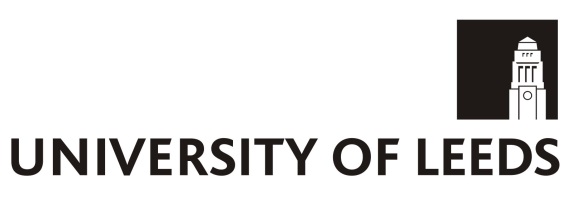 Applicant's last name:					Applicant’s firstname:BANNER ID (if applicable):	Date of commencing studies at Leeds:	Programme title:Programme code:1) Credit Transfer (CT) – details of credit arising from prior certificated learning* on Leeds systemDetails of Exemptions approved by STSEC1) Entry onto level (e.g. 2 or 3)2) Exempt from the modules listed below:________________________________________________     __________________Signature of Admissions Tutor (on behalf of STSEC)	    Date________________________________________________  Name of Admissions TutorOnce permission is granted for APL by the relevant School Taught Student Education Committee (STSEC), please complete the proforma and return to TP Admissions (tp_enquiry@leeds.ac.uk).InstitutionQualificationDateobtainedCredit value*Core ModulesCodeTitleCreditsLevel